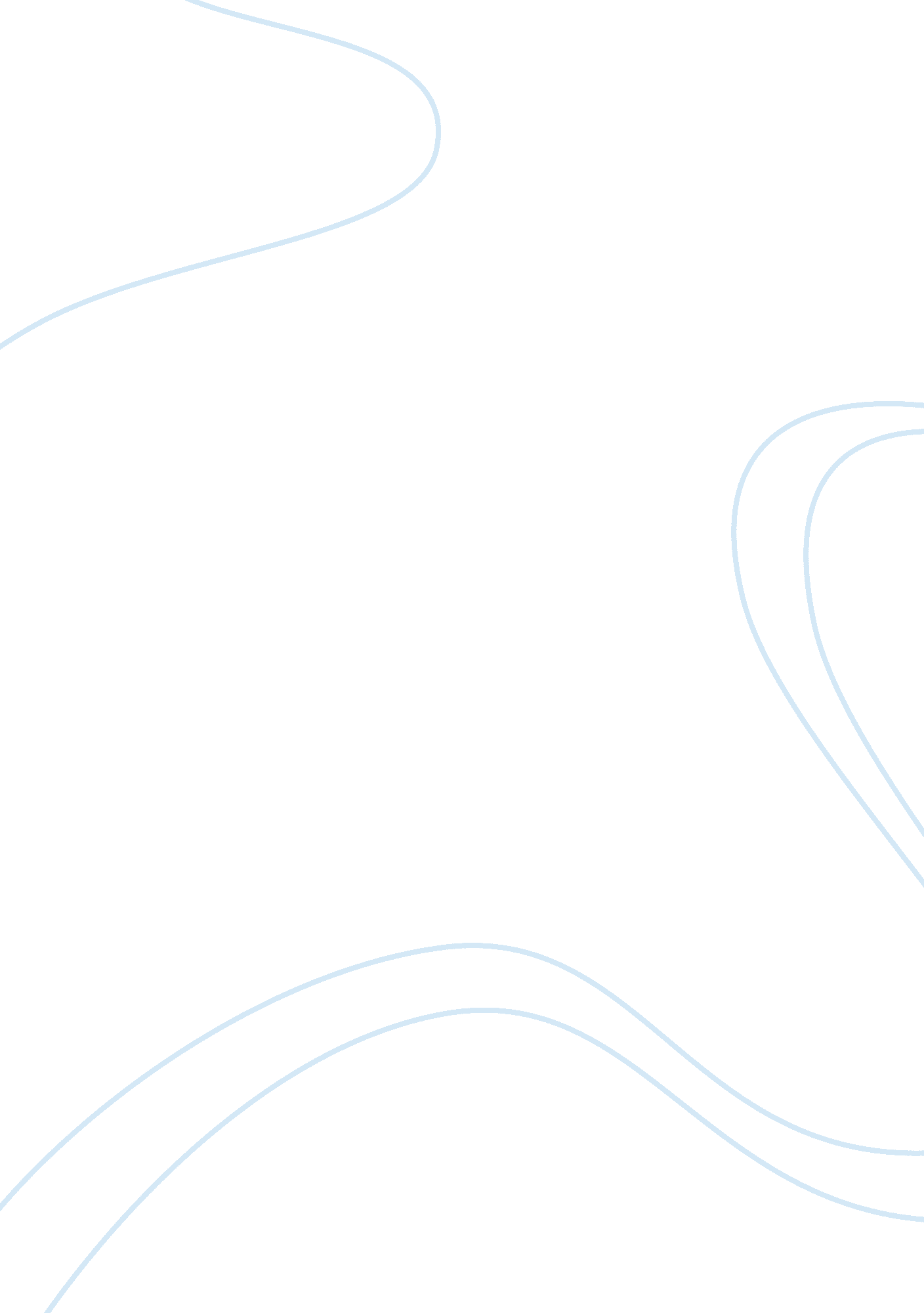 Lasting effects of ww2Countries, United States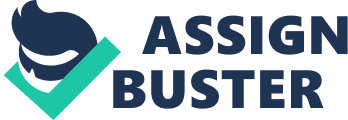 Lasting Effects of WW2 If past events could cast shadows, World War 2’s would be dark and long lasting. The treaty of Versailles that ended World War 1 had left Germany feeling like the victim, due to the fact that they weren’t permitted to do many things under the treaty, like have a large military, or reclaim territory that previously belonged to them. This resentment and hatred of those behind the treaty of Versailles is the leading cause behind World War 2 breaking out. Germany had invaded Poland and introduced its self to the world as a powerful war machine. The war lasted nearly 6 years, it ended up killing more people and destroying more property than any other war known in history. World War 2 centered in Germany but most of central and Western Europe, the Soviet Union, United Kingdom, Japan, China, and eventually the United States were drug into it as well. The war brought about the downfall of Western Europe as a center of world power and led to the rise of the Soviet Union. The battles of World War 2 spread to nearly every corner of the world. There are many things that cause World War 2 such as economic problems, nationalism, and the rise of dictatorships in certain countries. Many believe that many of the causes were due to problems left unsolved by World War 1.  Today, this tragic event still has its long lasting effects. The war was indeed tragic, but there were some positive outcomes. The war had helped pave the way for the large economy we have today, developing even deeper trade relationships with friendly nations. The war had helped usher in the end of the depression, as demand for workers to produce war materials increased significantly. It had also encouraged industrial complexes to flourish, as the market was seeking many products that had been unavailable due to war. Then arose the the booming economy. With this newfound economic strength, the United States rose back to the position of #1 world superpower. People started inventing, creating, and innovating. The US had fought through 4 years of war, and came out the strongest nation on the planet. The war had brought change upon the world. An iron curtain descended upon Eastern Europe, but the fighting had stopped. The war affected the present of many people and countries but not all in a bad way, for the US it was a new beginning and it led us to where we are today. Another thing that still affects the world today is the continuous development of science and technology. Technology had progressed greatly after WWII. The development of new electronics boomed. Radar development had been made more efficient and weather predictions were more accurate than they had ever been. This time period had been the foundation of technological advances. Weapons had also been made much more efficient, just in case of a future war. Nuclear development had been advanced as well as Industries opening up to nuclear power. Aircraft had also been greatly affected and made more progressive. One more lasting effect of World War 2 would be the constant fear we hold that there could possibly be another World War. Humans regard themselves the most superior in this world. We want to win over all things in nature and now more than ever this trend is applied to get victory over other humans. We think success is more important than peace. This aggressive human nature was the reason for World War I and II. And this behavior is the reason that a third World War is possible. League of Nations was the international peace keeping organization established to avoid World War II. But when conflict rose between countries and powerful groups formed, the organization was greatly over-powered, therefore no one was able to stop the deadliest war known to history. Also, various conflicts among the countries have still yet not been resolved. Israel-Iran, India-Pakistan, USA-Iraq, North-South Korea, and many more do not have good diplomatic relationship. Terrorism can also act catalyst for any coming world war. Al-Qaeda attacking the pentagon of US has been reason for the US to clash with Arabic countries. Pakistani terrorist attack in Hotel Taj of India is also the reason of dispute between India and Pakistan. Our world still has many issues today and yes, this could lead to a Third World War. 